نقش توحید در زندگی انساننویسنده:محمد جمیل زینوبسم الله الرحمن الرحیمفهرست مطالبفهرست مطالب	‌أمقدمه	1حق الله بر بندگان	3انواع توحید همراه فوائد آن	5شرط‌های قبولی اعمال	12شرك اكبر	14انواع شرك اكبر	19توسل و درخواست شفاعت	29جهاد و دوستی و حكم دوستی	38عمل به قرآن و سنت	43مقدمهإن الحمد لله نحمده ونستعينه ونستغفره ونتوب إليه ونعوذ بالله من شرور أنفسنا ومن سيئات أعمالنا، من يهده الله فلا مضل له ومن يضلل فلا هادي له، وأشهد أن لا إله إلاّ الله وحده لا شريك له وأشهد أن محمداً عبده ورسوله. اما بعد:این کتاب مجموعه‌ای از سؤالات مهم در باب عقیدۀ اسلامی را در بر دارد و برای اطمینان خواننده، جواب‌ها را قرین ذکر آیات و احادیث نمودیم. باشد عقیدۀ توحید که پایه و اساس سعادت دنیا و آخرت است، در دل‌ها تحقق یابد. از الله تعالی خواهانم آن را وسیله نفع رسانی به مسلمین قرار دهد و آن را به عنوان عملی خالصانه برای خویش قبول نماید.محمد جمیل زینوحق الله بر بندگانسؤال 1 : چرا الله تعالی ما را خلق کرده است؟جواب: ما را خلق کرده تا او را عبادت کنیم و در عبادت او چیزی را شریک نگردانیم. دلیل برای آن فرموده خداوند متعال است که می‌فرماید: ﴿وَمَا خَلَقۡتُ ٱلۡجِنَّ وَٱلۡإِنسَ إِلَّا لِيَعۡبُدُونِ٥٦﴾ [الذاریات: 56]. «جن و انس را جز برای عبادت کردن خلق نکردم». و فرمودۀ رسول اللهص که می‌فرماید: «حَقَّ اللَّهِ عَلَى الْعِبَادِ أَنْ يَعْبُدُوهُ، وَلا يُشْرِكُوا بِهِ شَيْئًا». «حق خدا بر بندگانش این است که او را عبادت کنند و در عبادت او چیزی را شریک نگردانند».سؤال 2 : عبادت چیست؟ جواب: عبادت نامی است که بر همه گفتارها و اعمالی که الله تعالی دوست دارد برای او انجام دهیم، چون دعا کردن، نماز گزاردن، قربانی نمودن و غیره، نهاده می‌شود. چنان‌که الله سبحانه می‌فرماید: ﴿قُلۡ إِنَّ صَلَاتِي وَنُسُكِي وَمَحۡيَايَ وَمَمَاتِي لِلَّهِ رَبِّ ٱلۡعَٰلَمِينَ١٦٢ لَا شَرِيكَ لَهُۥۖ﴾ [الأنعام: 162- 163].«بگو که نماز، قربانی، زندگی و مرگم برای پروردگار عالمیان که شریکی ندارد، است». و رسول اللهص در حدیث قدسی می‌فرماید: «وَمَا تَقَرَّبَ إِلَىَّ عَبْدِى بِشَىْءٍ أَحَبَّ إِلَىَّ مِمَّا افْتَرَضْتُ عَلَيْهِ». «بندۀ من به چیزی که نزد من محبوبتر از آنچه بر او واجب کرده‌ام باشد به من نزدیک نمی‌شود».سؤال 3 : چگونه الله را عبادت کنیم؟جواب: همانگونه که الله تعالی و رسولش ما را به آن امر کرده‌اند. چنان‌که الله تعالی می‌فرماید: ﴿۞يَٰٓأَيُّهَا ٱلَّذِينَ ءَامَنُوٓاْ أَطِيعُواْ ٱللَّهَ وَأَطِيعُواْ ٱلرَّسُولَ وَلَا تُبۡطِلُوٓاْ أَعۡمَٰلَكُمۡ٣٣﴾ [محمد: 33]. «ای کسانی که ایمان آورده‌اید الله و رسولش را اطاعت کنید و اعمال خویش را نابود مگردانید». رسول اللهص می‌فرماید: «مَنْ عَمِلَ عَمِلًا لَيْسَ عَلَيْهِ أَمْرُنَا فَهُوَ رَدٌّ» «هرکس کاری را انجام دهد که ما بر انجام آن دستور نداده‌ایم آن عمل مردود است».سؤال4 :آیا ما الله تعالی را با حالت بیم و امید عبادت کنیم؟جواب: بلی، با حالت ترس و امید، عبادتش می‌کنیم. خداوند مؤمنان را اینگونه توصیف می‌کند: ﴿يَدۡعُونَ رَبَّهُمۡ خَوۡفٗا وَطَمَعٗا﴾ [السجدة: 16]. «پروردگارشان را با حالت بیم و امید فرا می‌خوانند». و در حدیث صحیحی رسول اللهص می‌فرماید: «أَسْأَلُ اللهَ الْجَنَّةَ وَأَعُوذُ بِهِ مِنَ النَّارِ» «از خداوند بهشت را می‌خواهم و از آتش به او پناه می‌برم» سؤال 5: احسان در عبادت کردن چیست؟جواب: مراقب دانستن الله در عبادت را احسان گویند. ﴿ٱلَّذِي يَرَىٰكَ حِينَ تَقُومُ٢١٨ وَتَقَلُّبَكَ فِي ٱلسَّٰجِدِينَ٢١٩﴾ [الشعراء: 218- 219]. «آنکس که تو را در حالت فردی و جمعی که به نماز برمی‌خیزید، می‌بیند». و در حدیث وارد است که رسول اللهص می‌فرماید: «اَلْإِحْسانُ أَنْ تَعْبُدَ اللهَ كَأَنَّكَ تَرَاهُ فَإِنْ لَمْ تَكُنْ تَرَاهُ فَإِنَّهُ يَراكَ» «احسان این است که الله را آنگونه عبادت کنی که انگار او را می‌بینی. اگر تو او را نمی‌بینی بدان که براستی او تو را می‌بیند».انواع توحید همراه فوائد آنسؤال 6 : برای چه منظوری الله تعالی پیامبران را مبعوث کرده است؟جواب: آن‌ها را فرستاده که مردم را دعوت کنند، تا او را عبادت و شرک را از او نفی کنند. چنان‌که می‌فرماید: ﴿وَلَقَدۡ بَعَثۡنَا فِي كُلِّ أُمَّةٖ رَّسُولًا أَنِ ٱعۡبُدُواْ ٱللَّهَ وَٱجۡتَنِبُواْ ٱلطَّٰغُوتَۖ﴾ [النحل: 36]. «در میان هر امتی رسولی را مبعوث کردیم، که مردم الله را عبادت و از طاغوت دوری جویند». طاغوت به کسی گویند، که به عبادت غیر الله دعوت نماید. و رسول اللهص می‌فرماید: «وَالأَنْبِياءُ إخْوَةٌ وَدِيْنُهُمْ واحِدٌ» «پیامبران برادر یکدیگرند و دینشان یکی است». سؤال 7 : توحید در ربوبیت به چه معناست؟جواب: تنها دانستن الله تعالی در تمام کارهایش مانند: خلق کردن، روزی دادن، تدبیر نمودن، زنده کردن و میراندن، بخشیدن، عفو نمودن و غیره را گویند و اینکه الله تعالی واحد و تنهاست و شریک ندارد. چنان‌که می‌فرماید: ﴿ٱلۡحَمۡدُ لِلَّهِ رَبِّ ٱلۡعَٰلَمِينَ٢﴾ «تمام حمد و ثناها برای خدایی است که پروردگار عالمیان است». رسول اللهص نیز می‌فرماید: «أنْتَ رَبُّ السَّمواتِ وَالْأَرْضِ». «بار الها تو پروردگار آسمان‌ها و زمینی».سؤال 8 : توحید در الوهیت به چه معناست؟جواب: اله به معنی معبود است که ما هر آنچه را شامل عبادت می‌شود تنها و خالصانه برای الله انجام دهیم و در عبادت کردن کسی را شریک قرار ندهیم. عباداتی چون: دعا، قربانی، نذر و ....چنانکه الله تعالی می‌فرماید: ﴿وَإِلَٰهُكُمۡ إِلَٰهٞ وَٰحِدٞۖ لَّآ إِلَٰهَ إِلَّا هُوَ ٱلرَّحۡمَٰنُ ٱلرَّحِيمُ١٦٣﴾ [البقرة: 163]. «معبود شما واحد است، هیچ معبود به حقی جز او که رحمان و رحیم است، وجود ندارد». در صحیح بخاری آمده است: آن هنگام که رسول اللهص معاذ را به یمن فرستاد به او سفارش کرد که: «فَلْيَكُنْ أَوَّلَ مَا تَدْعُوهُمْ إِلَيْهِ عِبَادَةُ اللَّهِ وفي رواية إِلَى أَنْ يُوَحِّدُوا اللَّهَ تَعَالَى» «بدین گونه باش که اولین چیزی که مردم را به آن می‌خوانی اقرار و اعتراف به لا إله إلا الله باشد، و در روایتی آمده است که تا توحید در عبادت را بپذیرند».سؤال9 : توحید الله در اسماء و صفات چیست؟جواب: هر چیزی را که الله تعالی در کتابش، خود را به آن وصف کرده ، و هر آنچه را که رسولش در احادیث صحیح، الله تعالی را به آن توصیف نموده، برای الله اثبات نماییم، بدون آنکه آن صفات را با عقل خویش، بخواهیم توضیح دهیم؛ یا آن را به ذهن خویش با چیز دیگری عوض نماییم؛ یا برایش مثال بیاوریم و یا آن را از الله تعالی نفی کنیم. بنابراین ما همان چیزی را که در کتاب و سنت به عنوان صفت برای الله تعالی بیان شده، می‌پذیریم و الله سبحانه را آنگونه که لایق به کمالش می‌باشد توصیف می‌کنیم. مانند: استواء و قرار گرفتن رب عالمیان بر عرش، نزول کردن به آسمان دنیا، اثبات دست برای الله تعالی و صفات دیگر، که آن‌ها را برایش بدون بیان کیفیت، بدور از تشبیه و تمثیل و آنگونه که لایق به الله باشد برایش ثابت می‌کنیم. چنان‌که می‌فرماید: ﴿لَيۡسَ كَمِثۡلِهِۦ شَيۡءٞۖ وَهُوَ ٱلسَّمِيعُ ٱلۡبَصِيرُ١١﴾ [الشوری: 11]. «او همتا و مانندی ندارد و او شنوا و بیناست». و رسول اللهص می‌فرماید: «يَنْزِلُ رَبُّنَا تَبَارَكَ وَتَعَالَى كُلَّ لَيْلَةٍ إِلَى سَمَاءِ الدُّنْيَا». «الله تعالی هر شب به آسمان دنیا نزول می‌کند». و این نزول آنگونه است که لایق به جلال اوست و شبیه نزول مخلوقات نمی‌باشد.سؤال10: الله تعالی کجاست؟جواب: الله تعالی بالای عرش بر آسمان‌ها قرار دارد، چنان‌که می‌فرماید: ﴿ٱلرَّحۡمَٰنُ عَلَى ٱلۡعَرۡشِ ٱسۡتَوَىٰ٥﴾ [طه: 5]. «و وى بسیار بخشاینده است بر عرش قرار گرفت‏». در بخاری شریف استواء را به علا و ارتفع یعنی بلند شدن و بالا رفتن معنی کرده است. و رسول اللهص می‌فرماید: «إِنَّ اللَّهَ كَتَبَ كِتَابًا، فَهْوَ مَكْتُوبٌ عِنْدَهُ فَوْقَ الْعَرْشِ». «همانا الله تعالی کتابی را نوشته و آن را نزد خود بالای عرش نهاده است».سؤال 11: آیا الله با ماست؟جواب: الله تعالی با ماست، بگونه‌ای که صدای ما را می‌شنود، ما را می‌بیند و به همه چیز ما عالم است. چنان‌که می‌فرماید: ﴿قَالَ لَا تَخَافَآۖ إِنَّنِي مَعَكُمَآ أَسۡمَعُ وَأَرَىٰ٤٦﴾ [طه: 46]. «(ای موسی و هارون) مترسید که من با شما هستم. می‌شنوم و می‌بینم»سؤال12 : فایدۀ توحید چیست؟جواب: فایدۀ آن در آخرت امنیت و در دنیا هدایت است و کفارۀ گناهان می‌باشد. چنان‌که الله تعالی می‌فرماید: ﴿ٱلَّذِينَ ءَامَنُواْ وَلَمۡ يَلۡبِسُوٓاْ إِيمَٰنَهُم بِظُلۡمٍ أُوْلَٰٓئِكَ لَهُمُ ٱلۡأَمۡنُ وَهُم مُّهۡتَدُونَ٨٢﴾ [الأنعام: 82]. «کسانى که ایمان آوردند و ایمانشان را به شرک نیامیختند، آنانند که امنیت [و آسایش‏] دارند و آنان راهیافتگانند». و رسول اللهص می‌فرماید: «وَحَقَّ الْعِبَادِ عَلَى اللَّهِ أَنْ لاَ يُعَذِّبَ مَنْ لاَ يُشْرِكُ بِهِ شَيْئًا». «حق بنده بر پروردگارش این است که در صورت شریک قرار ندادن برای الله، او را عذاب نکند».شرط‌های قبولی اعمالسؤال13: شرط‌های پذیرش اعمال کدام‌ها هستند؟جواب: شروط قبول اعمال سه تا می‌باشند:شرط اول برای قبولی اعمال، ایمان به الله تعالی و توحید می‌باشد. چنان‌که می‌فرماید: ﴿إِنَّ ٱلَّذِينَ ءَامَنُواْ وَعَمِلُواْ ٱلصَّٰلِحَٰتِ كَانَتۡ لَهُمۡ جَنَّٰتُ ٱلۡفِرۡدَوۡسِ نُزُلًا١٠٧﴾ [الکهف: 107]. «کسانی که ایمان آورده و عمل صالح انجام داده‌اند باغ‌های بهشت برای پذیرایی آن‌ها آماده شده است». پس اگر فردی فاقد ایمان صحیح باشد اعمال او پذیرفتنی نیست. رسول اللهص می‌فرماید: «قُلْ آمَنْتُ بِاللهِ ثُمَّ اسْتَقِمْ». «بگو: به الله ایمان دارم سپس بر آن استقامت نما».دومین شرط اخلاص است و آن انجام دادن اعمال برای الله تعالی بدون ریا است و بدون اینکه چشم داشت این را داشته باشد که دیگران ببینند یا بشنوند. الله تعالی می‌فرماید: ﴿فَٱعۡبُدِ ٱللَّهَ مُخۡلِصٗا لَّهُ ٱلدِّينَ٢﴾ [الزمر: 2]. «الله را با اخلاص عبادت کن که دین از آن اوست».سومین شرط عمل صالح این است که، با آنچه رسول اللهص فرموده موافق باشد. چنان‌که الله تعالی می‌فرماید: ﴿وَمَآ ءَاتَىٰكُمُ ٱلرَّسُولُ فَخُذُوهُ وَمَا نَهَىٰكُمۡ عَنۡهُ فَٱنتَهُواْۚ﴾ [الحشر: 7]. «هر آنچه رسول اللهص برایتان می‌آورد، بگیرید و از آنچه شما را نهی می‌کند، دوری گزینید». و در حدیث شریف مسلم آمده است که فرمود: «مَنْ عَمِلَ عَمَلاً لَيْسَ عَلَيْهِ أَمْرُنَا فَهُوَ رَدٌّ» «هرکس کاری را انجام دهد که ما به انجام آن دستور نداده ایم، آن کار مردود است».شرك اكبرسؤال 14: بزرگترین گناه نزد الله تعالی چه گناهی می‌باشد؟جواب: بزرگترین گناه شرک به الله تعالی می‌باشد و دلیل آن فرموده الله سبحانه و تعالی می‌باشد: ﴿يَٰبُنَيَّ لَا تُشۡرِكۡ بِٱللَّهِۖ إِنَّ ٱلشِّرۡكَ لَظُلۡمٌ عَظِيمٞ١٣﴾ [لقمان: 13]. «ای فرزندم مرتکب شرک به الله مشو که شرک، ظلمی عظیم است». و هنگامی که از رسول اللهص سؤال شد که بزرگترین معصیت کدام است؟ فرمود: «أنْ تَجْعَلَ لِلَّهِ نِدًّا وَهُوَ خَلَقَكَ (الند= الشريك». «بزرگترین گناه این است که برای الله تعالی شریک قرار دهید در حالیکه او خالق شماست».سؤال 15: شرک اکبر چیست؟جواب: شرک اکبر انجام دادن عبادت برای غیر الله است. مانند درخواست از غیر الله و فریادرسی از مردگان یا زندگانی که حضور ندارند. الله تعالی می‌فرماید: ﴿وَلَا تُشۡرِكُواْ بِهِۦ شَيۡ‍ٔٗاۖ﴾ [النساء: 36]. «هیچ چیز را شریک الله قرار مدهید». و رسول اللهص می‌فرماید: «مِنْ أَكْبَرِ الْكَبَائِرِ الشِّرْكُ بِاللهِ». «از بزرگترین گناهان شرک به الله است».سؤال 16: آیا شرک در این امت وجود دارد؟جواب: بلی موجود است و دلیل آن آیه 106 سورۀ یوسف است: ﴿وَمَا يُؤۡمِنُ أَكۡثَرُهُم بِٱللَّهِ إِلَّا وَهُم مُّشۡرِكُونَ١٠٦﴾ «اکثر آن‌ها که ادعای ایمان به الله را دارند در واقع مشرکند» و رسول اللهص می‌فرماید: «لاَ تَقُومُ السَّاعَةُ حَتَّى تَلْحَقَ قَبَائِلُ مِنْ أُمَّتِى بِالْمُشْرِكِينَ وَحَتَّى تَعْبُدَ قَبَائِلُ مِنْ أُمَّتِى الأَوْثَانَ».«قیامت برپا نمی‌گردد تا اینکه گروه‌هایی از امت من به مشرکین ملحق شوند و بت‌ها را عبادت کنند».سؤال 17 :درخواست دعا از مرده و یا زنده‌ای که حضور ندارند چیست؟جواب: این عمل شرک اکبر است چنان‌که الله تعالی می‌فرماید: ﴿وَلَا تَدۡعُ مِن دُونِ ٱللَّهِ مَا لَا يَنفَعُكَ وَلَا يَضُرُّكَۖ فَإِن فَعَلۡتَ فَإِنَّكَ إِذٗا مِّنَ ٱلظَّٰلِمِينَ١٠٦﴾ [یونس: 106]. «از غیر الله درخواست مکن، آن‌ها قادر به نفع و ضرر تو نیستند اگر این کار را بکنی آن وقت تو از ظالمان یعنی مشرکان خواهی بود». رسول اللهص فرموده است: «مَنْ مَاتَ وَهُوَ يَدْعُو مِنْ دُونِ اللهِ نِدًّا دَخَلَ النَّارَ». «و به جاى خداوند چیزى را که سودى به تو نمى‏بخشد و زیانى به تو نمى‏رساند [به نیایش‏] مخوان. که اگر [چنین‏] کنى، آنگاه از ستمکاران خواهى بود». چون برای الله نظیر و شبیه قرار داده است.سؤال18: آیا دعا عبادت است؟جواب: بلی دعا کردن عبادت است، الله سبحانه می‌فرماید: ﴿وَقَالَ رَبُّكُمُ ٱدۡعُونِيٓ أَسۡتَجِبۡ لَكُمۡۚ إِنَّ ٱلَّذِينَ يَسۡتَكۡبِرُونَ عَنۡ عِبَادَتِي سَيَدۡخُلُونَ جَهَنَّمَ دَاخِرِينَ٦٠﴾ [غافر: 60]. «و پروردگارتان گفت: مرا [به دعا] بخوانید تا برایتان اجابت کنم. آنان که از عبادت من کبر مى‏ورزند، با خوارى به جهنّم در مى‏آیند». و در حدیث صحیح که امام احمد و ترمذی روایت کرده‌اند وارد شده که: «الدُّعاءُ هُوَ الْعِبادَةُ» «دعا همان عبادت است».سؤال 19: آیا مردگان درخواست و دعای ما را می‌شنوند؟جواب: آن‌ها نمی‌شنوند. چنان‌که الله تعالی می‌فرماید: ﴿إِنَّكَ لَا تُسۡمِعُ ٱلۡمَوۡتَىٰ﴾ [النمل: 80]. «تو نمی‌توانی مردگان را قادر به شنیدن کنی». و باز می‌فرماید: ﴿وَمَآ أَنتَ بِمُسۡمِعٖ مَّن فِي ٱلۡقُبُورِ٢٢﴾ [فاطر: 22]. «تو کسی را که در قبر (دفن شده است) را نمی‌تونی قادر به شنیدن کنی». انواع شرك اكبرسؤال20: آیا ما در گرفتاری‌ها و شدائد از مرده و زنده‌هایی که حاضر نیستند، درخواست بکنیم و آن‌ها را به فریادرسی بخوانیم؟جواب: خیر. این کار را نمی‌کنیم. چنان‌که الله  می‌فرماید: ﴿وَٱلَّذِينَ يَدۡعُونَ مِن دُونِ ٱللَّهِ لَا يَخۡلُقُونَ شَيۡ‍ٔٗا وَهُمۡ يُخۡلَقُونَ٢٠ أَمۡوَٰتٌ غَيۡرُ أَحۡيَآءٖۖ وَمَا يَشۡعُرُونَ أَيَّانَ يُبۡعَثُونَ٢١﴾ [النحل: 20- 21].«و معبودهایى را که به جاى خدا مى‏پرستند [نه اینکه‏] چیزى را نمى‏آفرینند، بلکه خودشان آفریده مى‏شوند. مُردگانند نه زندگان، و نمى‏دانند چه زمانى برانگیخته مى‏شوند» ﴿إِذۡ تَسۡتَغِيثُونَ رَبَّكُمۡ فَٱسۡتَجَابَ لَكُمۡ﴾ [الأنفال: 9]. «[یاد کنید] هنگامى را که [در حال مشاهده دشمنِ تا دندان مسلح با دعا و زارى‏] ازپروردگارتان یارى خواستید، و او درخواست شما را اجابت کرد». و رسول اللهص می‌فرماید: «يا حَيُّ وَيَا قَيُّومُ بِرَحمَتَكَ أَستَغِيثُ». «ای زنده‌ای که هرگز نمی‌میری و ای پابرجا و ماندگار، به واسطۀ رحمتت از تو طلب فریادرسی می‌کنم».سؤال21: آیا درخواست کمک از غیر الله جایز است؟جواب: جایز نیست و دلیل آن این آیه است: ﴿إِيَّاكَ نَعۡبُدُ وَإِيَّاكَ نَسۡتَعِينُ٥﴾ «تنها تو را می‌پرستیم و تنها از تو یاری و کمک می‌خواهیم». و در حدیث رسول اللهص آمده است که می‌فرماید: «إذَا سَأَلْتَ فَاسْأَلِ اللهَ وَإِذَا اسْتَعَنْتَ فَاسْتَعِنْ بِاللهِ». «هر چه را خواستی از الله درخواست نما و هرگاه در خواست کمک نمودی از الله طلب کمک کن».سؤال22: آیا درخواست کمک از زنده درست است؟جواب: بلی. در آنچه قادر به انجام آن باشد، درست است. چنان‌که الله تعالی می‌فرماید: ﴿وَتَعَاوَنُواْ عَلَى ٱلۡبِرِّ وَٱلتَّقۡوَىٰۖ﴾ [المائدة: 2]. «در کارهای نیک و تقوا همدیگر را یاری دهید». و رسول اللهص می‌فرماید: «وَاللهُ فِي عَوْنِ الْعَبْدِ مَا كَانَ الْعَبْدُ فِي عَوْنِ أَخِيْهِ». «الله تعالی کسی را کمک می‌کند که برادرش را کمک نماید».سؤال 23: آیا نذر کردن برای غیر الله درست است؟جواب: نذر برای غیر الله جایز نیست چون خداوند با حکایت از مادر حضرت مریم خودش می‌فرماید: ﴿رَبِّ إِنِّي نَذَرۡتُ لَكَ مَا فِي بَطۡنِي مُحَرَّرٗا﴾ [آل عمران: 35]. «پروردگارا من آنچه را که در شکم دارم برای خدمت به دین تو نذر کردم». و رسول اللهص نیز می‌فرماید: «مَنْ نَذَرَ أَنْ يُطِيع اللَّه فَلْيُطِعْهُ وَمَنْ نَذَرَ أَنْ يَعْصِي اللَّه فَلَا يَعْصِهِ». «هرکس نذر کرد که الله را اطاعت کند، به آن عمل نماید، و هرکس نذر نمود الله را نافرمانی کند، معصیت نکند».سؤال 24: آیا قربانی کردن برای غیر الله درست است؟جواب: درست نیست، چون فرمودۀ الله تعالی است: ﴿فَصَلِّ لِرَبِّكَ وَٱنۡحَرۡ٢﴾ [الکوثر: 2]. «برای پروردگارت نماز بخوان و قربانی نما». رسول اللهص در روایت مسلم می‌فرماید: «لَعَنَ اللهُ مَن ذَبَحَ لِغَيرِ اللهِ» «خداوند لعنت کند کسی را که برای غیر الله قربانی نماید».سؤال25: آیا می‌توانیم به قصد تقرب به صاحب قبری، به دورش طواف نماییم؟جواب: جز به دور کعبه نباید طواف کنیم. چنان‌که الله تعالی می‌فرماید: ﴿وَلۡيَطَّوَّفُواْ بِٱلۡبَيۡتِ ٱلۡعَتِيقِ٢٩﴾ [الحج: 29]. «به دور بیت الله طواف کنند». و رسول اللهص می‌فرماید: «مَن طافَ بَالبَيتَ سَبعاً وَصَلَّي رَكعَتَينَ كانَ كَعِتقِ رَقَبَةٍ». «هرکس هفت بار به دور کعبه طواف نماید و دو رکعت نماز بخواند، مثل کسی است که بنده‌ای را آزاد کرده است».سؤال 26: حکم سحر چیست؟جواب: سحر نوعی از انواع کفر است. چنان‌که الله تعالی می‌فرماید: ﴿وَلَٰكِنَّ ٱلشَّيَٰطِينَ كَفَرُواْ يُعَلِّمُونَ ٱلنَّاسَ ٱلسِّحۡرَ﴾ [البقرة: 102]. «بلکه شیاطین کافر شدند که به مردم سحر می‌آموختند». رسول اللهص می‌فرماید: «اجْتَنِبُوا السَّبْعَ الْمُوبِقَاتِ الشِّرْكُ بِاللهِ وَالسِّحْر...». «از هفت امر هلاک کننده بپرهیزید، شریک قراردادن برای الله، سحر و ....».سؤال 27: آیا می‌توانیم فالگیر و رمال را در پیشگویی تصدیق کنیم؟جواب: آن‌ها را تصدیق نمی‌کنیم. الله تعالی می‌فرماید: ﴿قُل لَّا يَعۡلَمُ مَن فِي ٱلسَّمَٰوَٰتِ وَٱلۡأَرۡضِ ٱلۡغَيۡبَ إِلَّا ٱللَّهُۚ﴾ [النمل: 65]. «بگو: در آسمان‏ها و زمین هیچ کس جز خدا غیب نمى‏داند». رسول اللهص می‌فرماید: «مَن أتي عرّافاً أو كاهناً فصدقّه بِما يَقُولُ فَقَد كَفَرَ بِما أنزل علی محمد». «کسی که پیش رمال یا فالگیر برود و در آنچه که می‌گوید، او را تصدیق کند به آنچه که بر محمدص نازل شده کافر گشته است».سؤال 28: آیا کسی هست که علم غیب بداند؟جواب: به غیر از الله هیچ کس علم غیب نمی‌داند. مگر الله تعالی کسی از رسولانش را نسبت به امری مطلع گرداند. چنان‌که می‌فرماید: ﴿عَٰلِمُ ٱلۡغَيۡبِ فَلَا يُظۡهِرُ عَلَىٰ غَيۡبِهِۦٓ أَحَدًا٢٦ إِلَّا مَنِ ٱرۡتَضَىٰ مِن رَّسُولٖ﴾ [الجن: 26- 27]. «الله تعالی عالم به غیب است و کسی را بر غیب خود آگاه نمی‌گرداند جز رسولی که خود برگزیده باشد». و رسول اللهص می‌فرماید: «لَا يَعلمُ الغَيبَ إِلَّا اللهُ». «جز الله کسی غیب نمی‌داند».سؤال 29: آیا پارچه و یا حلقه‌ای را بر دست و بازوان به قصد شفا می‌توانیم ببندیم؟جواب: خیر. نباید این کار را بکنیم چون الله تعالی می‌فرماید: ﴿وَإِن يَمۡسَسۡكَ ٱللَّهُ بِضُرّٖ فَلَا كَاشِفَ لَهُۥٓ إِلَّا هُوَۖ﴾ [الأنعام: 17]. «اگر ضرری به شما رسد جز الله کسی نمی‌تواند آن را از شما دور گرداند». و رسول اللهص به کسی که به قصد شفا حلقه‌ای در دست نهاده بود، فرمود: «أما إنّها لا تَزِيدُكَ إلا وَهناً انْبِذْهَا فَإِنَّكَ لَوْمُتَّ وَهِيَ عَلَيْكَ مَا أَفْلَحْتَ أَبَداً». «اما این کار تنها مریضی را در تو افزایش می‌دهد، آن را به شدت از خود دور کن، که اگر بر این حال بمیری هرگز رستگار نخواهی شد».سؤال30 : آیا آویزان کردن چیزی بر خود به قصد چشم زخم و یا دفع بلا درست است؟جواب: این کارها خلاف توحیدند چنان‌که الله تعالی می‌فرماید: ﴿وَإِن يَمۡسَسۡكَ ٱللَّهُ بِضُرّٖ فَلَا كَاشِفَ لَهُۥٓ إِلَّا هُوَۖ﴾ [الأنعام: 17]. «اگر ضرری به شما رسد جز الله کسی نمی‌تواند آن را از شما دور گرداند».سؤال31 : حکم عمل کردن به قوانین موضوعه که مخالف اسلام است، چیست؟جواب: عمل کردن به قوانین خلاف اسلامی در صورتیکه آن را جایز بداند و یا معتقد به شایستگی آن باشد، کافر است. چنان‌که الله تعالی می‌فرماید: ﴿وَمَن لَّمۡ يَحۡكُم بِمَآ أَنزَلَ ٱللَّهُ فَأُوْلَٰٓئِكَ هُمُ ٱلۡكَٰفِرُونَ٤٤﴾ [المائدة: 44]. «و کسانى که بر طبق آنچه خدا نازل کرده داورى نکنند، هم اینانند که کافرند». و رسول اللهص فرموده است: «وَمَا لَمْ تَحْكُمْ أَئِمَّتُهُمْ بِكِتَابِ اللَّهِ وَيَتَخَيَّرُوا مِمَّا أَنْزَلَ اللَّهُ إِلاَّ جَعَلَ اللَّهُ بَأْسَهُمْ بَيْنَهُمْ». «تا زمانیکه رهبرانشان به کتاب خدا حکم نکنند و آنچه را الله نازل کرده انتخاب ننمایند، الله تعالی گرفتاری‌هایشان را در بینشان مقرر می‌گرداند». سؤال 32: چه کسی الله را خلق کرده است؟جواب: هنگامی که شیطان یکی از شما را با این سؤال وسوسه کرد باید به الله پناه برد. چنان‌که خودش می‌فرماید: ﴿وَإِمَّا يَنزَغَنَّكَ مِنَ ٱلشَّيۡطَٰنِ نَزۡغٞ فَٱسۡتَعِذۡ بِٱللَّهِۖ إِنَّهُۥ هُوَ ٱلسَّمِيعُ ٱلۡعَلِيمُ٣٦﴾ [فصلت: 36]. «اگر وسوسه‌ای از جانب شیطان تو را به وسواس افکند به الله پناه ببر چرا که او شنوای داناست». و رسول اللهص نیز ما را آموزش داده است که کید و فریب شیطان را اینگونه از خود برانیم و بگوییم: «آمَنْتُ بِاللهِ وَرَسُوْلِهِ، اللهُ الصَّمَدُ لَمْ يَلِدْ وَلَمْ يُولَدْ وَلَمْ يَكُنْ لَّهُ كُفُواً أَحَدٌ» «به الله و رسولش ایمان آوردم. الله بی‌نیاز است، زاده نشده و نمی‌زاید و احدی مثل و مانند او نیست». بعد از خواندن این دعا سه بار به طرف چپ تف کند و از شیطان به الله پناه جوید و سپس دست بردارد، با این کار شیطان از او دور می‌شود و این‌ها خلاصۀ احادیث صحیح وارده در این زمینه در صحیح بخاری و مسلم و مسند امام احمد و سنن ابو داود بود که آن را بیان داشتیم و باز می‌شود گفت که: الله خالق است و مخلوق نیست و به همین دلیل سؤال از خلقت او معنی ندارد.سؤال 33: ضرر شرک اکبر چیست؟جواب: شرک اکبر باعث می‌شود که انسان برای همیشه در عذاب الله گرفتار شود، چنان‌که الله تعالی در سوره مائده می‌فرماید: ﴿إِنَّهُۥ مَن يُشۡرِكۡ بِٱللَّهِ فَقَدۡ حَرَّمَ ٱللَّهُ عَلَيۡهِ ٱلۡجَنَّةَ وَمَأۡوَىٰهُ ٱلنَّارُۖ وَمَا لِلظَّٰلِمِينَ مِنۡ أَنصَارٖ٧٢﴾ [المائدة: 72]. «هرکس به الله شرک ورزد، الله تعالی بهشت خود را بر او حرام می‌گرداند، و جایگاه چنین فردی آتش است و برای ظالمان مشرک، یاوری نیست». و رسول اللهص می‌فرماید: «مَنْ لَقِيَ اللهَ يُشْرِكُ بِهِ شَيْئاً دَخَلَ النَّارَ». «هرکس الله را ملاقات کند و چیزی را شرک او نموده باشد، داخل آتش می‌شود».سؤال 34: آیا همراه شرک عمل صالح به انسان نفع می‌رساند؟جواب: عمل شرک در صورت مشرک بودن عامل آن فاقد نفع است، چنان‌که الله تعالی در مورد انبیاء می‌فرماید: ﴿وَلَوۡ أَشۡرَكُواْ لَحَبِطَ عَنۡهُم مَّا كَانُواْ يَعۡمَلُونَ٨٨﴾ [الأنعام: 88]. «و اگر [آنان با همه عظمت و مقامى که داشتند براى خدا] شریک قرار داده بودند، یقیناً آنچه عمل شایسته انجام مى‏دادند، تباه و بى‏اثر مى‏شد». ودر حدیث قدسی رسول اللهص می‌فرماید: «أَنَا أَغْنَى الشُّرَكَاءِ عَنِ الشِّرْكِ مَنْ عَمِلَ عَمَلاً أَشْرَكَ فِيهِ مَعِى غَيْرِى تَرَكْتُهُ وَشِرْكَهُ». «الله تعالی می‌فرماید: من بی‌نیازترین شرکاء به شرک هستم، هرکس کاری انجام دهد و در آن غیر مرا با من شریک گرداند او را همراه عمل شرک آلودش ترک می‌کنم».سؤال 35: شرک اصغر چیست؟جواب: الله تعالی می‌فرماید: ﴿فَمَن كَانَ يَرۡجُواْ لِقَآءَ رَبِّهِۦ فَلۡيَعۡمَلۡ عَمَلٗا صَٰلِحٗا وَلَا يُشۡرِكۡ بِعِبَادَةِ رَبِّهِۦٓ أَحَدَۢا١١٠﴾ [الکهف: 110]. «پس کسى که دیدار [پاداش و مقام قرب‏] پروردگارش را امید دارد، پس باید کارى شایسته انجام دهد و هیچ کس را در پرستش پروردگارش شریک نکند». رسول اللهص فرموده است: «إِنَّ أَخْوَفَ مَا أَخَافُ عَلَيْكُمُ الشِّرْكُ الأَصْغَرُ. قَالُوا: يَا رَسُولَ اللَّهِ، وَمَا الشِّرْكُ الأَصْغَرُ؟ قَالَ: الرِّيَاءُ» «بیشترین چیزی که نسبت به شما از وقوع آن می‌ترسم شرک اصغر است، وقتی از آن پرسیدند، جواب داد: ریاء» از جمله شرک اصغر گفتۀ کسی است که می‌گوید: اگر الله و فلانی نبود یا هرچه الله و تو بخواهی. و در فرموده‌ای رسول اللهص می‌فرماید: «لا تَقُولُوا مَا شَاءَ اللَّهُ وَشَاءَ فُلانٌ ، وَلَكِنْ قُولُوا : مَا شَاءَ اللَّهُ ثُمَّ شَاءَ فُلانٌ». «نگویید آنچه الله و فلانی بخواهد، بلکه بگویید: آنچه الله بخواهد و سپس شما بخواهید».سؤال36: آیا قسم خوردن به غیر الله درست است؟جواب: قسم خوردن به غیر الله درست نیست، چنان‌که الله تعالی شیوه درست آن را آموزش می‌دهد و می‌فرماید: ﴿قُلۡ بَلَىٰ وَرَبِّي﴾ [التغابن: 7]. «بگو: قسم به پروردگارم (اینگونه نیست)». و رسول اللهص می‌فرماید: «مَنْ حَلَفَ بِغَيْرِ اللهِ فَقَدْ أَشْرَكَ». «هرکس به جز الله به کسی دیگر سوگند بخورد مشرک شده است». و باز می‌فرماید: «مَنْ كَانَ حَالِفاً فَلْيَحْلِفْ بِاللهِ أَوْ لِيَصْمُتْ». «هرکس قسم یاد می‌کند، یا به الله قسم بخورد و یا سکوت کند».توسل و درخواست شفاعتسؤال37: به چه چیزهایی جهت تقرب به الله توسل نماییم؟جواب: توسل دو قسم است:1. توسل جایز و مشروع2. توسل ممنوعتوسل جایز این است که به اسماء و صفات الله تعالی و عمل صالح صورت گیرد، چنان‌که الله تعالی می‌فرماید: ﴿وَلِلَّهِ ٱلۡأَسۡمَآءُ ٱلۡحُسۡنَىٰ فَٱدۡعُوهُ بِهَاۖ﴾ [الأعراف: 180]. «الله تعالی دارای نامهای نیکوست او را با آن نامها بخوانید». و همچنین می‌فرماید: ﴿يَٰٓأَيُّهَا ٱلَّذِينَ ءَامَنُواْ ٱتَّقُواْ ٱللَّهَ وَٱبۡتَغُوٓاْ إِلَيۡهِ ٱلۡوَسِيلَةَ﴾ [المائدة: 35]. «اى مؤمنان، از خداوند پروا بدارید و به سوى او وسیله [تقرّب‏] بجویید». ابن کثیر این معنی را در تفسیرش به نقل از قتاده در تفسیرش ذکر کرده است. در حدیث صحیح که امام احمد آن را روایت کرده، آمده است: «أَسأَلُكَ بِكُلَّ اسمٍ لَكَ» «به واسطه هر اسمی که نام توست از تو درخواست می‌نمایم». رسول اللهص به آن صحابی که از او خواست که در جنت رفیقش باشد، فرمود: مرا بر این کار به واسطۀ سجده‌های زیاد یاری نما. که منظور نماز می‌باشد که از جمله اعمال صالح است. امام مسلم این حدیث را روایت نموده. و جایز است به محبت و علاقۀ خویش به رسول اللهص و اولیاء کرام و همچنین به حب الله متوسل شویم، چون اولی از جمله اعمال صالح و دومی داخل در صفت رب عالمیان است، و همچنین قصۀ اصحاب غار آن هنگام که برای نجات از مشکل ایجاد شده به اعمال صالح توسل جستند، معروف است.دومین نوع توسل، توسل ممنوع می‌باشد و آن درخواست دعا از مردگان و طلب حاجت از آن‌هاست. همانگونه که امروز در جهان، واقعیت دارد و شرک اکبر هم می‌باشد. چنان‌که الله تعالی می‌فرماید: ﴿وَلَا تَدۡعُ مِن دُونِ ٱللَّهِ مَا لَا يَنفَعُكَ وَلَا يَضُرُّكَۖ فَإِن فَعَلۡتَ فَإِنَّكَ إِذٗا مِّنَ ٱلظَّٰلِمِينَ١٠٦﴾ [یونس: 106]. «و به جاى خدا چیزى را که سودى به تو نمى‏رساند و زیانى نمى‏زند، مَپَرست که اگر بپرستى قطعاً از زیانکاران خواهى بود». اما در مورد توسل به جاه و مقام رسول اللهص مانند گفتۀ کسی که بگوید: ای پروردگار من به خاطر جاه و منزلت محمدص مرا شفاء عنایت فرما. این کار بدعت است، چون اصحاب آن را انجام نداده‌اند و عمرس به دعای عباسس که زنده بود توسل نمود و به رسول اللهص بعد از وفاتش متوسل نشد، چون این توسل منجر به شرک خواهد شد خصوصاً آن هنگام که باور کند الله تعالی به واسطۀ بشر محتاج است، همانگونه که امیر و حاکم به این کار احتیاج دارند و این کار تشبیه خالق به مخلوق می‌باشد.سؤال38: آیا دعا کردن به واسطۀ بشر، احتیاج دارد؟جواب: در دعا کردن به واسطۀ بشر، نیازی نیست، چون الله تعالی در قرآن کریم فرموده است: ﴿وَإِذَا سَأَلَكَ عِبَادِي عَنِّي فَإِنِّي قَرِيبٌۖ﴾ [البقرة: 186]. «هنگامى که بندگانم از تو درباره من بپرسند، [بگو:] یقیناً من نزدیکم‏». و رسول اللهص می‌فرماید: «إِنَّكُمْ تَدْعُونَ سَمِيعًا قَرِيبًا وَهُوَ مَعَكُمْ (اي بِعلمه)» «شماها کسی را می‌خوانید که می‌شنود و به واسطۀ علمش به شما نزدیک است».سؤال39 : آیا درخواست دعا از افراد زنده درست است؟جواب: بلی درخواست دعا کردن از زنده بر خلاف مرده صحیح می‌باشد، چنان‌که در حیات، الله تعالی رسولش اللهص را مخاطب نموده و می‌فرماید: ﴿وَٱسۡتَغۡفِرۡ لِذَنۢبِكَ وَلِلۡمُؤۡمِنِينَ وَٱلۡمُؤۡمِنَٰتِۗ﴾ [محمد: 19]. «بر گناهان خودت و مؤمنان اعم از زن و مرد طلب مغفرت و بخشش نمای». در حدیث صحیحی که ترمذی روایت نموده آمده که: «مردی نابینا به خدمت رسول اللهص آمد و از جنابش خواست که برایش دعا کند تا الله وی را عافیت بخشد».سؤال40: واسطه بودن رسول اللهص در چیست؟جواب: واسطه بودن او در تبلیغ و رساندن پیام الله به بشر است. چنان‌که در سورۀ مائده می‌فرماید: ﴿۞يَٰٓأَيُّهَا ٱلرَّسُولُ بَلِّغۡ مَآ أُنزِلَ إِلَيۡكَ مِن رَّبِّكَۖ﴾ [المائدة: 67]. «اى رسول، برسان آنچه را که از [جانب‏] پروردگارت به سوى تو فرو فرستاده شده است‏». رسول اللهص نیز در حجة الوداع بعد از خواندن آن خطبۀ معروف و اقرار گرفتن از حاضرین مبنی بر رساندن پیام الهی، رو به آسمان نمود و فرمود: «اللَّهُمَّ اشْهَدْ» «بار الهی تو شاهد باش».سؤال41: شفاعت رسول اللهص را باید از چه کسی بخواهیم؟جواب: شفاعت اوص را از الله تعالی می‌خواهیم. چنان‌که می‌فرماید: ﴿قُل لِّلَّهِ ٱلشَّفَٰعَةُ جَمِيعٗاۖ﴾ [الزمر: 44]. «بگو که: شفاعت همه از آن خداست». و رسول اللهص آن صحابی نابینا را که از او درخواست دعا کرد، اینگونه آموزش فرمود که بگوید: «اللَّهُمَّ شَفِّعْهُ فِيِّ». «بار الهی او را در مورد من شفیع گردان و دعایش را در حق من بپذیر». و باز رسول اللهص در حدیث دیگری می‌فرماید: « وَإِنِّى اخْتَبَأْتُ دَعْوَتِى شَفَاعَةً لأُمَّتِى يَوْمَ الْقِيَامَةِ فَهِىَ نَائِلَةٌ إِنْ شَاءَ اللَّهُ مَنْ مَاتَ مِنْ أُمَّتِى لاَ يُشْرِكُ بِاللَّهِ شَيْئاً». «من دعایم را که شفاعت است برای روز قیامت نگه داشته‌ام و آن برای کسانی از امت من است که در حالیکه به الله شرک نورزیده‌اند و از جهان رحلت کرده‌اند».سؤال42: آیا می‌توانیم از زنده‌ها درخواست شفاعت کنیم؟جواب: از زنده‌ها در مورد مسائل مربوط به دنیا درخواست شفاعت می‌کنیم. چنان‌که الله تعالی می‌فرماید: ﴿مَّن يَشۡفَعۡ شَفَٰعَةً حَسَنَةٗ يَكُن لَّهُۥ نَصِيبٞ مِّنۡهَاۖ وَمَن يَشۡفَعۡ شَفَٰعَةٗ سَيِّئَةٗ يَكُن لَّهُۥ كِفۡلٞ مِّنۡهَاۗ﴾ [النساء: 85]. «هر کس شفاعتى نیک کند، از آن بهره‏اى دارد. و هر کس شفاعت بدى کند سهمى از آن براى او خواهد بود».سؤال43 : آیا در مدح و ستایش رسول اللهص افراط درست است؟جواب: خیر. در ستایش رسول اللهص نباید زیاده روی کنیم. چنان‌که الله تعالی می‌فرماید: ﴿قُلۡ إِنَّمَآ أَنَا۠ بَشَرٞ مِّثۡلُكُمۡ يُوحَىٰٓ إِلَيَّ أَنَّمَآ إِلَٰهُكُمۡ إِلَٰهٞ وَٰحِدٞۖ﴾ [الکهف: 110]. «بگو که من انسانی چون شما هستم، جز اینکه به من وحی می‌شود و همانا معبود به حق شما، معبود یگانه است». و رسول اللهص نیز می‌فرماید: «لاَ تُطْرُونِى كَمَا أَطْرَتِ النَّصَارَى عِيسَى ابْنَ مَرْيَمَ÷ فَإِنَّمَا أَنَا عَبْدٌ فَقُولُوا عَبْدُهُ وَرَسُولُهُ». «در مدح و ثنای من چون نصارا که در مورد عیسی پسر مریم کردند افراط مکنید، من تنها بنده‌ای هستم و شما نیز به من بگویید: عبدالله و رسول الله (ص)». جهاد و دوستی و حكم دوستیسؤال44: حکم دوستی در راه الله چیست؟جواب: جهاد کردن به مال، جان و زبان واجب است. چنان‌که می‌فرماید: ﴿ٱنفِرُواْ خِفَافٗا وَثِقَالٗا وَجَٰهِدُواْ بِأَمۡوَٰلِكُمۡ وَأَنفُسِكُمۡ فِي سَبِيلِ ٱللَّهِۚ﴾ [التوبة: 41]. «پیاده و سواره بیرون روید و با مال‌ها و جان‌هایتان در راه الله جهاد کنید». رسول اللهص نیز فرمودند: «جَاهِدُوا الْمُشْرِكِينَ بِأَمْوَالِكُمْ وَأَنْفُسِكُمْ وَأَلْسِنَتِكُمْ». «با مال، جان و زبان‌هایتان با مشرکین جهاد کنید».سؤال45: ولاء چیست؟جواب: ولاء دوستی و کمک کردن است. الله تعالی می‌فرماید: ﴿وَٱلۡمُؤۡمِنُونَ وَٱلۡمُؤۡمِنَٰتُ بَعۡضُهُمۡ أَوۡلِيَآءُ بَعۡضٖۚ﴾ [التوبة: 71]. «مؤمنان اعم از زن و مرد، دوست و یاور همدیگرند». و رسول اللهص می‌فرماید: «الْمُؤْمِنُ لِلْمُؤْمِنِ كَالْبُنْيانِ يَشُدُّ بَعْضُهُ بَعْضاً» «اهل ایمان برای برادر مؤمنش چون ساختمانی است که بعضی باعث استحکام دیگری می‌شود». سؤال46: آیا دوستی و نصرت کافران جایز است؟جواب: دوستی و کمک آن‌ها جایز نیست. چنان‌که الله تعالی می‌فرماید: ﴿وَمَن يَتَوَلَّهُم مِّنكُمۡ فَإِنَّهُۥ مِنۡهُمۡۗ﴾ [المائدة: 51]. «و هر کس از شما آنان را دوست گیرد، به راستى که خود از آنان است‏». و رسول اللهص نیز می‌فرماید: «إِنَّ آلَ فُلَانٍ لَيْسُوْا بِأَوْلِيَائِيْ». «همانا اهل بیت فلانی دوستان من نیستند».سؤال47: چه کسی ولی خداست؟جواب: ولی و دوست خداوند مؤمن متقی است، چنان‌که می‌فرماید: ﴿أَلَآ إِنَّ أَوۡلِيَآءَ ٱللَّهِ لَا خَوۡفٌ عَلَيۡهِمۡ وَلَا هُمۡ يَحۡزَنُونَ٦٢ ٱلَّذِينَ ءَامَنُواْ وَكَانُواْ يَتَّقُونَ٦٣﴾ [یونس: 62- 63]. «بدان که دوستان خدا، نه بیمى بر آنان است و نه آنان اندوهگین شوند. آنان که ایمان آورده‏اند و پروا مى‏کردند». و رسول اللهص می‌فرماید: «إنما وليي الله وصالح المؤمنين» «همانا الله تعالی و مؤمنان صالح و نیکوکار، تنها دوستان من هستند». سؤال48: مسلمانان بر چه اساس حکم می‌کنند؟جواب: مسلمانان به قرآن و سنت صحیح حکم می‌نمایند، چنان‌که الله تعالی می‌فرماید: ﴿وَأَنِ ٱحۡكُم بَيۡنَهُم بِمَآ أَنزَلَ ٱللَّهُ﴾ [المائدة: 49]. «بین مردم به آنچه خداوند نازل کرده حکم نما». و رسول اللهص می‌فرماید: «عَالِمَ الْغَيْبِ وَالشَّهَادَةِ أَنْتَ تَحْكُمُ بَيْنَ عِبَادِكَ». «دانا به غیب و آشکار هستی، در بین بندگان حکم می‌کنی و فرمان می‌دهی».عمل به قرآن و سنتسؤال49: چرا الله قرآن را نازل کرده است؟جواب: قرآن را برای عمل کردن بر اساس آن نازل کرده است. چنان‌که می‌فرماید: ﴿ٱتَّبِعُواْ مَآ أُنزِلَ إِلَيۡكُم مِّن رَّبِّكُمۡ﴾ [الأعراف: 3] «از آنچه بر شما نازل شده پیروی نمایید». و رسول اللهص می‌فرماید: «اِقْرَؤُا الْقُرْآنَ وَاعْمَلُوا بِهِ وَلاَ تَأْكُلُوا بِهِ». «قرآن بخوانید و به آن عمل کنید و آن را وسیله خوردن قرار مدهید».سؤال50: عمل حکم کردن به حدیث صحیح چیست؟جواب: عمل کردن به حدیث صحیح واجب است و دلیل آن فرموده الله تعالی است که می‌فرماید: ﴿وَمَآ ءَاتَىٰكُمُ ٱلرَّسُولُ فَخُذُوهُ وَمَا نَهَىٰكُمۡ عَنۡهُ فَٱنتَهُواْۚ﴾ [الحشر: 7]. «و آنچه که رسول [خدا] به شما بدهد، آن را بگیرید. و از آنچه که شما را از آن باز دارد، بازآیید». و رسول اللهص می‌فرماید: «عَلَيْكُمْ بِسُنَّتِي وَسُنَّةِ الْخُلَفَاءِ الرَّاشِدِينَ الْمَهْدِيِّينَْ تَمَسَّكُوا بِها». «بر شما واجب است که به سنت من و سنت خلفای راشد و هدایت یافته بعد از من متمسک شوید».سؤال51: آیا به واسطۀ قرآن به حدیث نیازی داریم؟جواب: به خاطر داشتن قرآن از حدیث بی‌نیاز نمی‌گردیم. چنان‌که الله تعالی در بیان لزومیت سنت می‌فرماید: ﴿وَأَنزَلۡنَآ إِلَيۡكَ ٱلذِّكۡرَ لِتُبَيِّنَ لِلنَّاسِ مَا نُزِّلَ إِلَيۡهِمۡ﴾ [النحل: 44]. «و به تو قرآن نازل کردیم تا براى مردم روشن سازى آنچه را که بر آنان فرو فرستاده شده است‏». و در حدیث صحیحی که ابوداود و دیگران روایت کرده‌اند، رسول اللهص می‌فرماید: «أَلاَ إِنِّى أُوتِيتُ الْكِتَابَ وَمِثْلَهُ مَعَهُ» «آگاه باشید که قرآن و مثل آن را همراهش به من داده‌اند».سؤال52: آیا می‌توانیم بر دستور الله و رسولش پیشی بگیریم؟جواب: خیر. چنان‌که الله تعالی می‌فرماید: ﴿يَٰٓأَيُّهَا ٱلَّذِينَ ءَامَنُواْ لَا تُقَدِّمُواْ بَيۡنَ يَدَيِ ٱللَّهِ وَرَسُولِهِۦۖ﴾ [الحجرات: 1]. «اى مؤمنان، فراروى خداوند و رسولش پیشدستى نکنید و از خداوند پروا بدارید». و رسول اللهص می‌فرماید: «لَا طَاعَةَ لِمَخْلُوْقٍ فِيْ مَعْصِيَةِ الْخَالِقِ» «در نافرمانی الله تعالی نباید از هیچ مخلوقی اطاعت نمود». و در موردی که بین ابن عباسب و دیگران پیش می‌آید، آن‌ها در مقابل ابن عباسب که به حدیث رسول اللهص استناد می‌نماید به فعل ابوبکر و عمر تمسک می‌جستند. ابن عباسب در جواب آن‌ها گفت: «أَخْشى أَنْ تَنْزِلَ عَلَيْكُمْ حِجَارَةٌ مِنَ السَّمَاءِ، أَقُولُ لَكُمْ: قَالَ رَسُولُ اللهِ وَ تَقُولُونَ: قَالَ أَبُوبَكْرٍ وَ عُمِرَ» «می‌ترسم از آسمان سنگ باران شوید من می‌گویم: رسول اللهص می‌فرماید، شما گفتۀ ابوبکر و عمر را دلیل قرار می‌دهید».والسلام على عباد الله الصالحين وآخر دعوانا أن الحمد لله رب العالمينعنوان کتاب:نقش توحید در زندگی انساننقش توحید در زندگی انساننقش توحید در زندگی انساننقش توحید در زندگی انساننویسنده:محمد جميل زينومحمد جميل زينومحمد جميل زينومحمد جميل زينوموضوع:عقاید کلام - مجموعه عقاید اسلامی - توحید و الهیاتعقاید کلام - مجموعه عقاید اسلامی - توحید و الهیاتعقاید کلام - مجموعه عقاید اسلامی - توحید و الهیاتعقاید کلام - مجموعه عقاید اسلامی - توحید و الهیاتنوبت انتشار: اول (دیجیتال) اول (دیجیتال) اول (دیجیتال) اول (دیجیتال) تاریخ انتشار: آبان (عقرب) 1394شمسی، 1436 هجریآبان (عقرب) 1394شمسی، 1436 هجریآبان (عقرب) 1394شمسی، 1436 هجریآبان (عقرب) 1394شمسی، 1436 هجریمنبع: این کتاب از سایت کتابخانۀ عقیده دانلود شده است.www.aqeedeh.comاین کتاب از سایت کتابخانۀ عقیده دانلود شده است.www.aqeedeh.comاین کتاب از سایت کتابخانۀ عقیده دانلود شده است.www.aqeedeh.comاین کتاب از سایت کتابخانۀ عقیده دانلود شده است.www.aqeedeh.com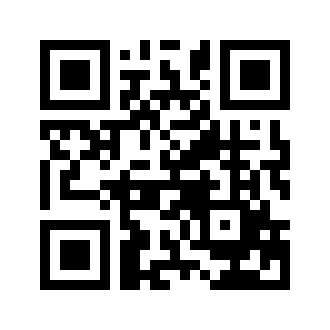 ایمیل:book@aqeedeh.combook@aqeedeh.combook@aqeedeh.combook@aqeedeh.comسایت‌های مجموعۀ موحدینسایت‌های مجموعۀ موحدینسایت‌های مجموعۀ موحدینسایت‌های مجموعۀ موحدینسایت‌های مجموعۀ موحدینwww.mowahedin.comwww.videofarsi.comwww.zekr.tvwww.mowahed.comwww.mowahedin.comwww.videofarsi.comwww.zekr.tvwww.mowahed.comwww.aqeedeh.comwww.islamtxt.comwww.shabnam.ccwww.sadaislam.comwww.aqeedeh.comwww.islamtxt.comwww.shabnam.ccwww.sadaislam.com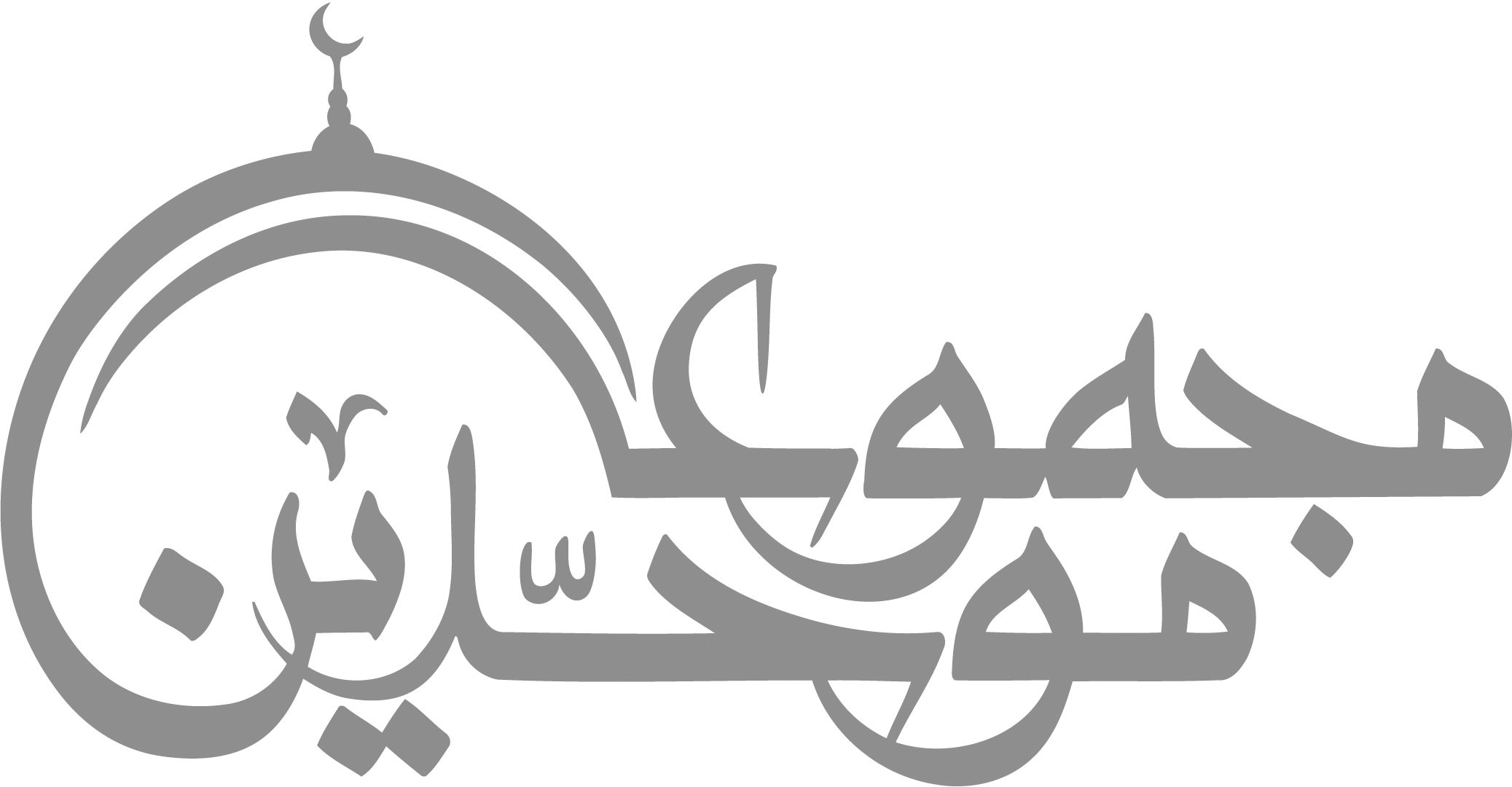 contact@mowahedin.comcontact@mowahedin.comcontact@mowahedin.comcontact@mowahedin.comcontact@mowahedin.com